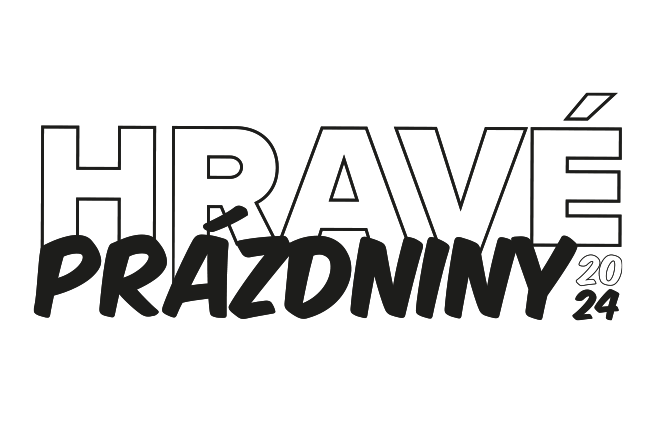 Prohlášení o samostatném příchodu / odchodu dítěte
Prohlašuji, že moje dítě jménem………………………………………………………………………….může na příměstském táboře Hravé prázdniny 2024 samostatně: (zakroužkujte)a) přicházet: 		ANO              NEb) odcházet:		 ANO              NEBeru na vědomí, že organizátoři akce mají za dítě zodpovědnost v době od 8:00 do 16:00 hod., tedy při jeho přítomnosti na společných aktivitách.V ……………………………………                                        		         Datum……………………………..….………………………………………………….Podpis zákonného zástupce